ПРОЕКТ                                                       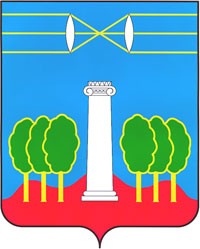              АДМИНИСТРАЦИЯГОРОДСКОГО ОКРУГА КРАСНОГОРСКМОСКОВСКОЙ ОБЛАСТИРАСПОРЯЖЕНИЕ_________________________Об утверждении форм проверочных листов по видам разрешенного использования применяемых в сфере муниципального земельного контроля на территории городского округа Красногорск Московской области	Руководствуясь пунктом 1 статьи 53 Федерального закона от 31.07.2020 № 248-ФЗ «О государственном контроле (надзоре) и муниципальном контроле в Российской Федерации», Постановлением Правительства Российской Федерации от 27.10.2021 № 1844, в целях снижения рисков причинения вреда (ущерба) на объектах контроля и оптимизации проведения контрольных (надзорных) мероприятий:1. Утвердить формы проверочных листов по видам разрешенного использования (списки контрольных вопросов, ответы на которые свидетельствуют о соблюдении или несоблюдении контролируемым лицом обязательных требований) применяемых в сфере муниципального земельного контроля на территории городского округа Красногорск Московской области.2. Опубликовать настоящее распоряжение на официальном сайте администрации городского округа Красногорск Московской области в информационно-телекоммуникационной сети «Интернет» https://krasnogorsk-adm.ru/.3. Контроль за исполнением настоящего распоряжения возложить на заместителя главы администрации М.Н. Шувалова.Глава городского  округа Красногорск                                                                         Д.В. ВолковФормы проверочных листов по видам разрешенного использования применяемые в сфере муниципального земельного контроля на территории городского округа Красногорск Московской областиУведомление о проведении общественного обсуждения         Администрация городского округа Красногорск Московской области сообщает, что в соответствии с требованиями пункта 1 статьи 53 Федерального закона от 31.07.2020 № 248-ФЗ «О государственном контроле (надзоре) и муниципальном контроле в Российской Федерации», Постановлением Правительства Российской Федерации от 27.10.2021 № 1844 «Об утверждении требований к разработке, содержанию, общественному обсуждению проектов форм проверочных листов, утверждению, применению, актуализации форм проверочных листов, а также случаев обязательного применения проверочных листов» в целях снижения рисков причинения вреда (ущерба) на объектах контроля и оптимизации проведения контрольных (надзорных) мероприятий   с 28 декабря 2021 года по 15 января 2022 года проводится общественное обсуждение проекта распоряжения «Об утверждении форм проверочных листов по видам разрешенного использования применяемых в сфере муниципального земельного контроля на территории городского округа Красногорск Московской области».Предложения принимаются с 28 декабря 2021 года по 15 января 2022 годаСпособы подачи предложений по итогам рассмотрения:Письмом на адрес электронной почты: 5621201@mail.ruПоданные в период общественного обсуждения предложения рассматриваются органом муниципального земельного контроля с 16 января по 20 января 2022 года.